车辆违规停放通报2020年9月24日，共有五辆机动车违规停放 1、 鄂G6GS82  王彬 马克思学院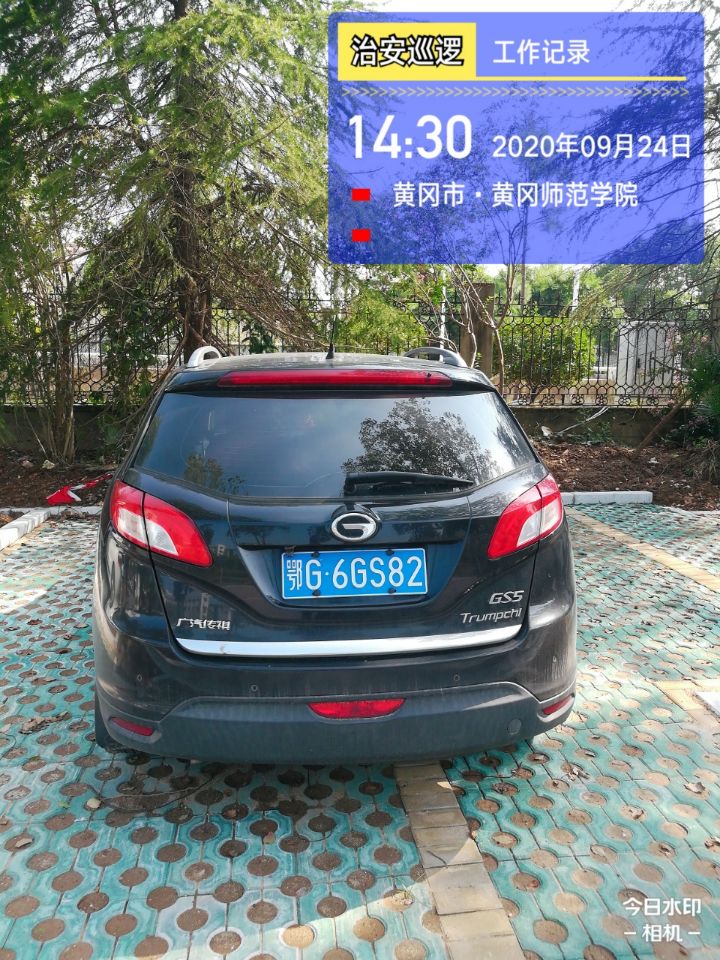  鄂J87877 王步飞 物理与电信学院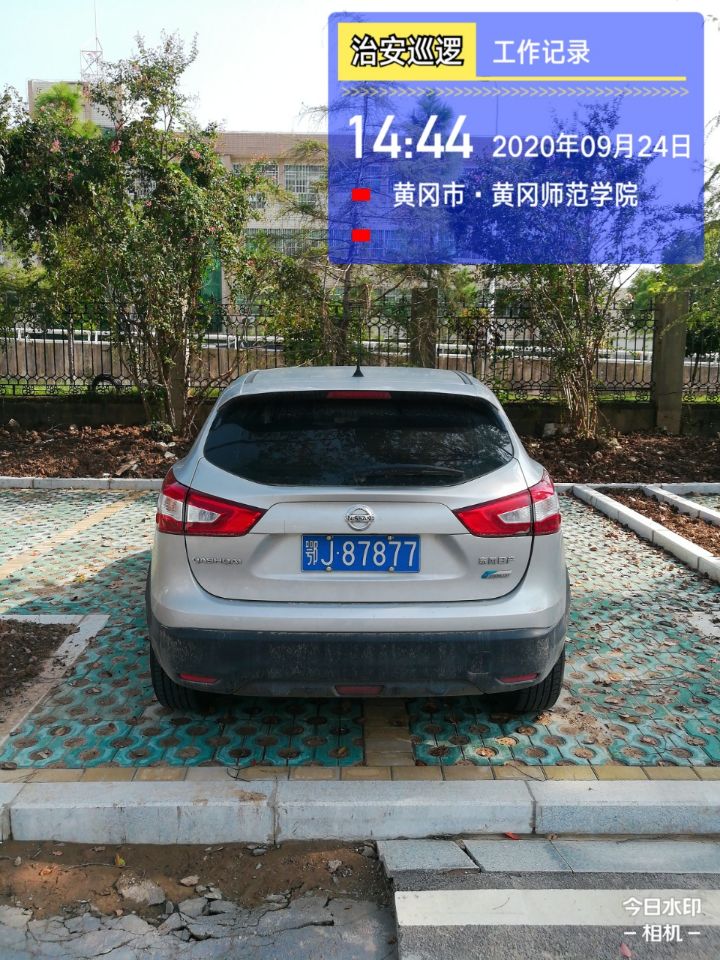 3鄂JJ7374  徐泽春  政法学院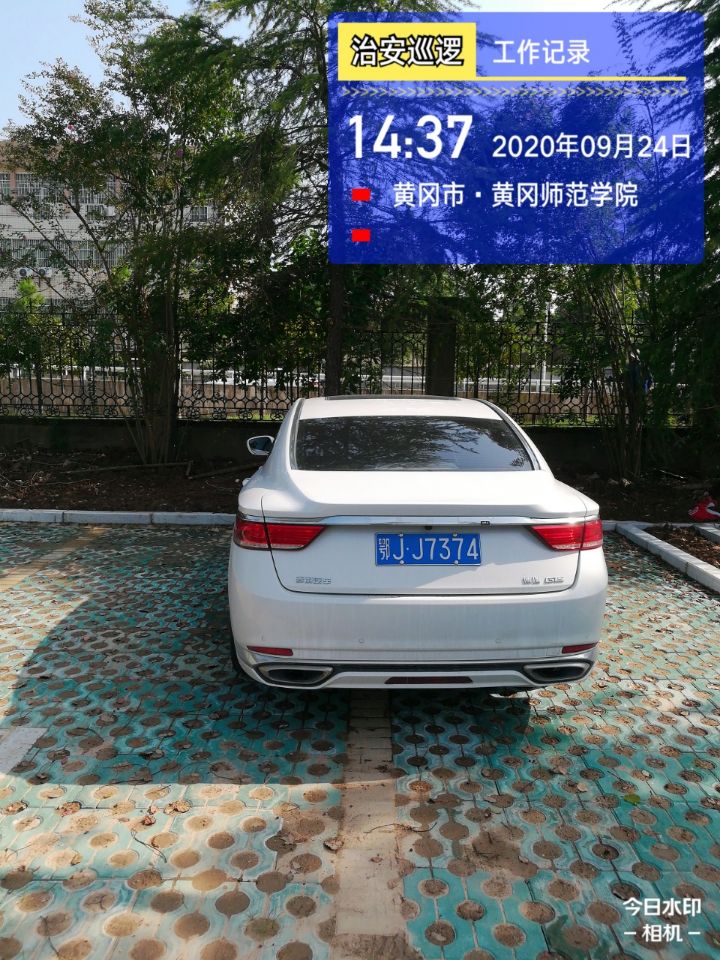 4 鄂JA9692   方志雄   物理与电信学院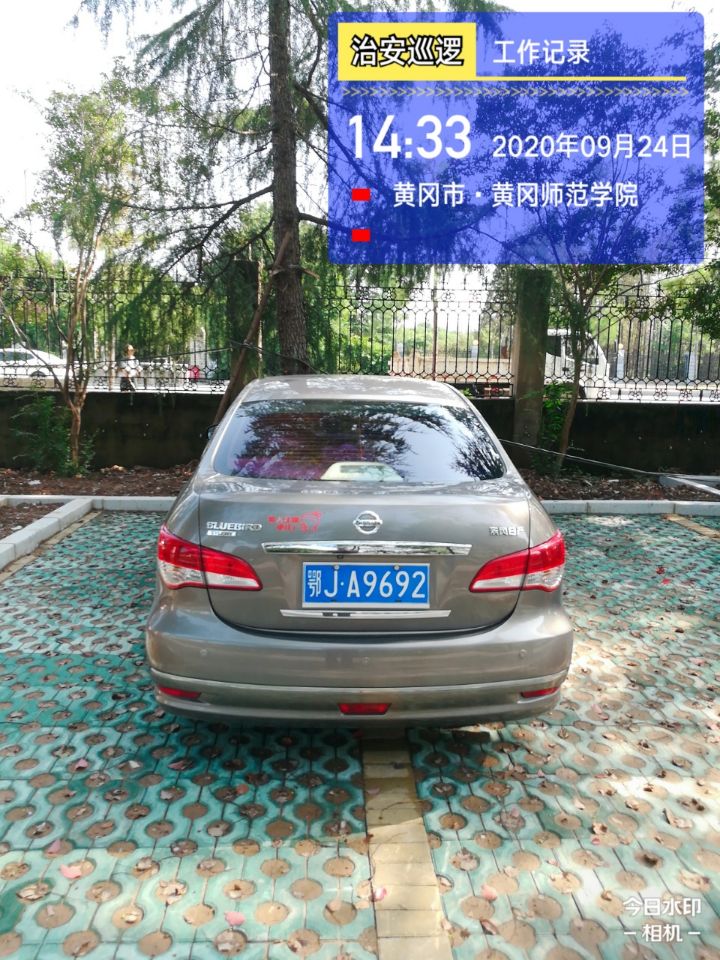 5 鄂A61J31  陈蓓蓓   政法学院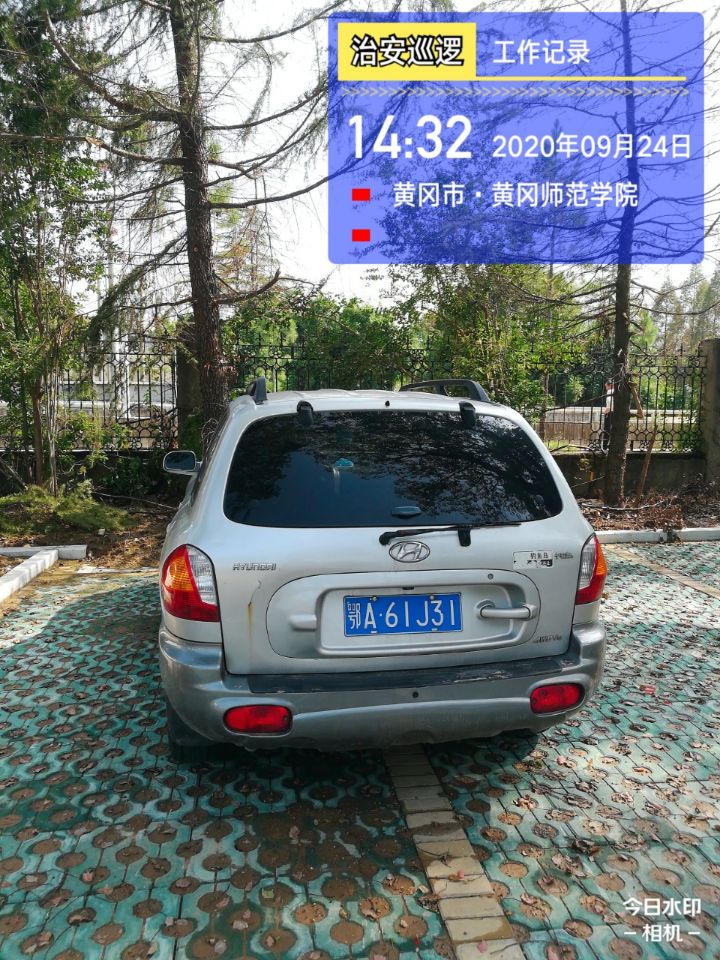 